INSITA PRAHA 2022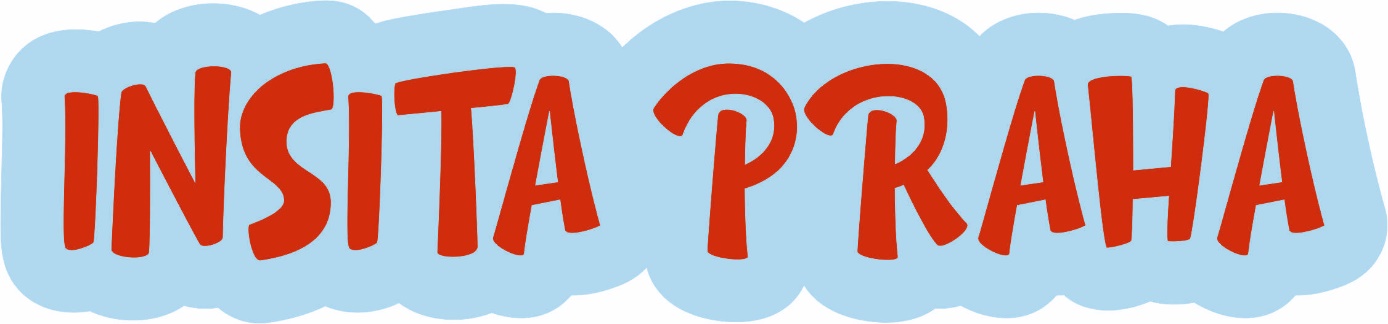 Application for the exhibition of paintings of modern naïve painting, art brut and outsider art.Lapidarium GalleryRámová 6Prague 1Czech Republic4.11. 2022 – 28.11.2022Exhibition opening 4.11.2022 at 6 pmExhibition organizer:MoNaIV z.s.Represented by Alexandra DětinskáPreslova 5, 150 00 Prague 5, Czech RepublicIČO 08640980www.insitapraha.czinfo@insitapraha.czauthorText about the author –  CV  (max. 10 sentences)...........................................................................................................................................................................................................................................................................................................................................................................................................................................................................................................Author's work  Postcards only, price 1 euro (50% gallery, 50% autor)Important data:Deadline for application 21.8.2022Information about acceptance 26.8.2022Payment of the fee 5.9.2022Delivery of paintings 30.9.2022Opening 3.11.2022 at 18 o clockConditions for participation in the exhibition: application:1.The exhibition is intended for authors over 18 years of age. The author can only register his work, it is not possible to register a work that he did not create himself.2.The author shall send the address to info@insitapraha.cz no later than 21.8.2022     - completed application form     - photographs of all the submitted works in sufficient resolution, and description: the name of the author and the title of the work, preferably in JPG format.3. Each author can submit only one application for a maximum of 4 works (paintings) up to 35 x 45cm or 2pcs up to 80 x 80cm in size.   in naïve, insitive or art brut style (painting, drawing). Postcards in maximum 20pcs.4. By submitting the application, the author confirms that he is the author of the submitted works and is responsible for the fact that the submitted works are exclusively his paintings.Acceptance of the application and the work of the author:5. The organiser will send the registered author information on the acceptance of his works to the international competition by 26 August 2022 at the latest.In the event of acceptance of the author, information and instructions on payment of the participation fee will be sent at the same time.6. Only works that meets the conditions will be accepted.7. It is not possible to appeal against the organiser's decision. Apprentice's fee8.Participation fee 80 euro (for payment in Czech crowns 1900 CZK)9. After confirmation of the application, the author shall pay the fee for participation in the organizer's account by 5 September2022 at the latest. Proper payment of the fee is a condition for participation in the exhibition.Delivery of works10. Works accepted by the Organiser must be delivered by the author together with the printed and signed application to the address of the Organiser no later than 30 September 202211. Address for delivery of paintings:ALEXANDRA DĚTINSKÁPRESLOVA 5150 00 PRAGUE  5CZECH REPUBLICTel: +42072194437712. In case of non-compliance with the delivery date, the organizer does not guarantee the display of works.  13. The transport of works to the address of the organizer is at the author's own expense. We recommend insureing.14. All works must be ready for hanging – suitable suspension system, hook, pasparta... The author's name + the title of the work must be inseparably and clearly indicated on the back of the painting.Display and sale of works15. Each author whose application will be accepted by the organizer and who fulfills the conditions for participation in the exhibition shall be exhibit at least one accepted and delivered work. 16. The works will be for sale. In the event of a sale, 30 % of the sale will go to the gallery.17. In the event that you do not want to offer your works for sale, clearly mark them as UNSELLABLE on the back. In case of a big artist participation the works for sale will be preffered.18. Each exhibited work shall include the name of the author, the title of the work, the technique and the country of origin.19. However, the Organiser reserves the right not to exhibit the works if the conditions for participation in the exhibition are not respected.Catalogue for the exhibition24. The organiser will issue a catalogue for the exhibition in which will be photograph of one work, the first and last name of the author, the name of the painting, the country of origin. The organizer has a right to choose the foto and the text sent by the author. Return of paintings back to the author25. The works can be takeover in person at the Lapidarium Gallery on 29th - 30th November 2022, necessary to arrange in advance with the organizer.26. Other works will be sent back to the authors within 30 days, to the specified address in the application. Postage is not included it is necessary to pay. For the Czech Republic, the postage is 300 CZK per shipment, abroad 30 euros. The shipment will be insured for a maximum of 1000 euros.Change of conditions and cancellation of the exhibition27. The Organiser reserves the right to change the conditions for participation in the exhibition and will inform you about the change of conditions in a timely manner, by e-mail.28. In the event of cancellation of the exhibition by the organizer, each of the registered authors will be informed of this fact by e-mail to the address stated in the application.29. The fee paid will be refunded to the author in full.30. In the event of cancellation of participation by the author after 30 September 2022, the right of refunding the fee expires.If the exhibition is cancelled or restricted due to anti-pandemic measures and therefore the exhibition cannot be installed, the exhibition will take place online and the organizer will refund  the participant 50% of the registration fee.If there is a restriction after the opening of the exhibition or during the exhibition, the exhibition will be completed in a online form, the fee will not be refunded.personal data31. The personal data of the author who has chosen to participate in the exhibition on the basis of this application are necessary and will be processed and used by the organizer for the purpose of securing the author at the exhibition and for related purposes.32. In order to be able to ensure that the exhibition is implemented, the organizer will need to process and publish the author's first and last name and country of origin, as well as to process the email address and year of birth without publication (for the exact identification of the author). The use of personal data is necessary for the fulfilment of the obligations of the organizer, which are related to the implementation of the exhibition and thefulfilment of legal obligations, respectively. the right to mark the work and copyright.33. Records of personal data will be kept from the author's registration for the entire duration of the exhibition and 12 months after the end of the exhibition or for a longer period if it is required by accounting, tax office or other legislation. After this period, the organizer is only interested in legally processing personal data for the same purposes or special purposes, such as addressing the author with an offer to participate in the next year of the exhibition, promoting the next year of the exhibition, archiving or statistics. Personal data may be provided to third parties to assist the organizer in the implementation of the exhibition.34. The Organiser undertakes to shred personal data as soon as the above reasons are over or after the specified period has expired.35. The author has a right to decide on the handling of his or her personal data. If the author wants to use the right he/she must write an e-mail to the organizer. He is obliged to answer within 1 month at the most. In case of doubt as to the identity of the applicant, organizer may require additional verification of identity.36. Within the meaning of the applicable legislation, if the conditions of the Data Protection Regulation are fulfilled, the person has following rights: the right of access to his or her personal data, the right to rectification, the right to erasure, the restriction of processing, the right to accuracy, the right to withdraw consent in the event of its granting. Personal data will be stored electronically or physically with the organizer.37. In the event that the author exercises his right in accordance with point 36 and as a result it will not be possible to publish the works, his works will not be exhibited or will be removed from the exhibition. If the author uses his right after the catalogue is completed, the organizer has a right to keep the catalogue with authors data.I will attend the opening (author and 1 person)I will not attend the openingI sign the above works for the exhibition and confirm my agreement to the conditions for the Exhibition Insita Praha 2022Date and signature:Please send to: info@insitapraha.cznamesurnameYear of birthStreet, numbertownpostcodecountryphoneemailArtistic educationTitle of the work TechniqueSizeAuthor's price12341